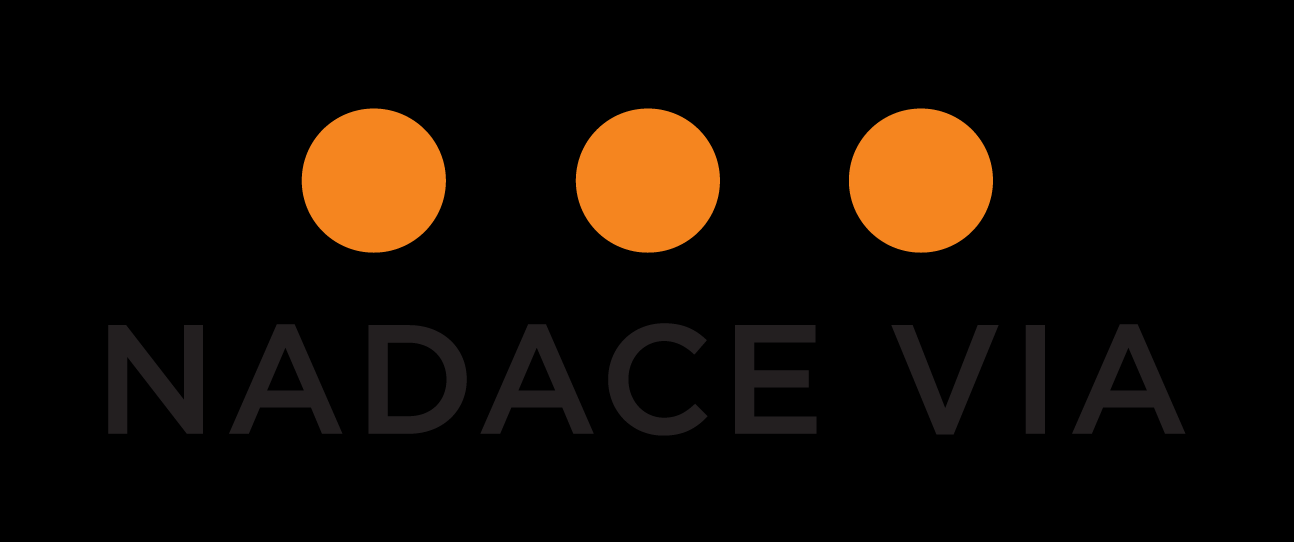 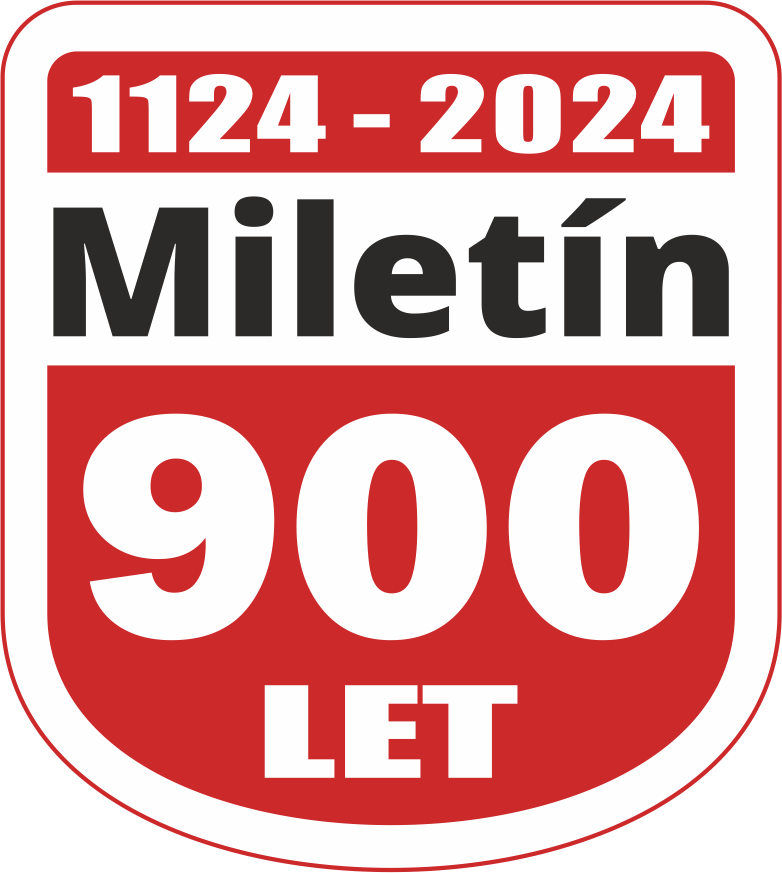 900 stromků 900 let Město Miletín zve širokou veřejnost na výsadbu stromků bříz okolo nově vybudovaných polních cest (viz mapka) a to v sobotu dne 11. května 2024 od 14.00 hodin u sochy p. Marie na bývalém popravišti. Na místě zajištěno občerstvení a kulturní program. Sebou prosím přineste nářadí - rýče, hrabičky a hlavně dobrou náladu. Na jaře budeme vysazovat 450 stromků a na podzim dalších 450 stromků. Všichni jsou vítáni, děti, rodiče, prarodiče, spolky, škola, školka, zkrátka kdokoliv. Zažijeme krásné odpoledne v přírodě a z dobrým pocitem, že jsme něco udělali pro přírodu a pro sebe. Akce je podpořena Nadací Via z programu ,,Místo, kde žijeme.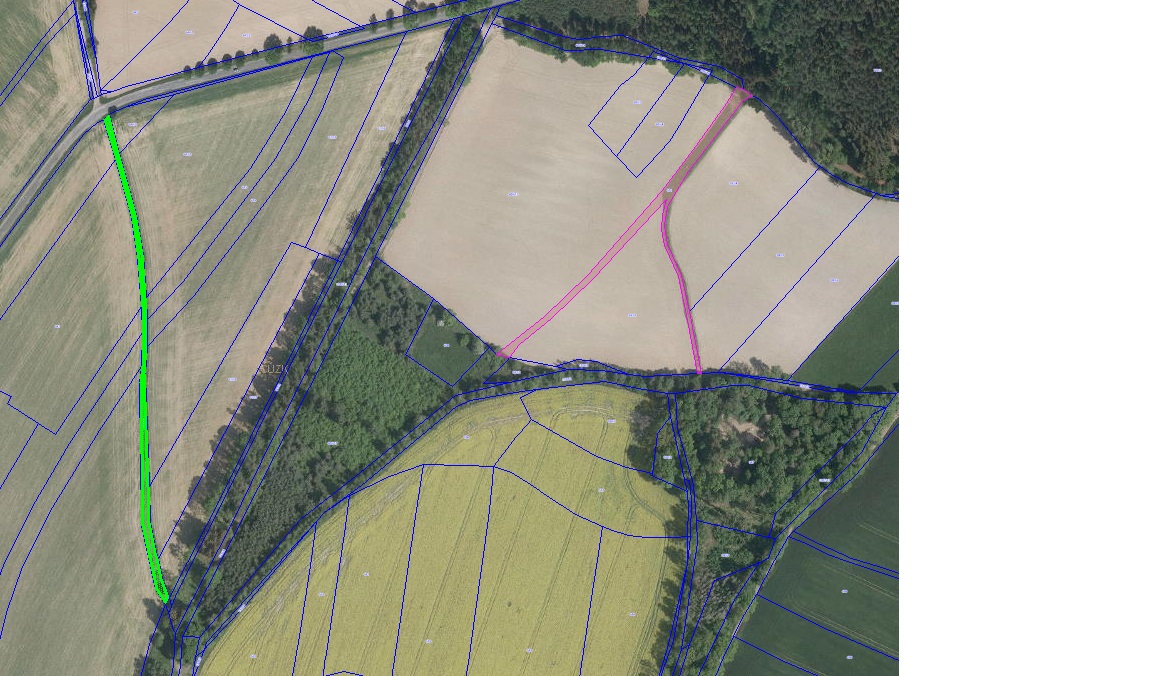 